                        Актуальные вакансии для студентов и выпускников
БГПУ им.М.Акмуллы
Специалист в учебно-методический департамент
Резюме: otus77@mail.ru
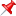 БГПУ им. М.Акмуллы

Студенты на летний период в приемную комиссию( 4 человека)

Подробности: 89876171078, otus77@mail.ru, https://vk.com/lginduluna_urikr

Мы – Контактный центр Газпромбанка. Нам нужны энергичные люди, которые хотят развиваться в банковской сфере. Мы ценим каждого клиента, дорожим нашим имиджем и гарантируем стабильность.

ЧТО МЫ ПРЕДЛАГАЕМ:

Работу в одном из крупнейших банков России (ТОП - 3);
Официальное трудоустройство во время обучения;
Гибкий график работы - 2/2 или 5/2 (скользящее начало дня);
Возможность полной или частичной занятости (0,5 ставки после обучения);
Возможность удаленной работы после обучения. Всё необходимое оборудование для работы из дома мы предоставляем;
Доход с прозрачными условиями (стабильный оклад + ежемесячная премия) уже на этапе обучения;
Оплата смен в праздничные дни в двойном размере;
Оплата такси за счет работодателя, если смена заканчивается поздно;
Быстрый карьерный рост - всё зависит от тебя! Возможность повышать свой оклад каждые 3 месяца;
Возможность расти профессионально, проходя корпоративное обучение и тренинги;
ДМС со стоматологией с момента трудоустройства, плюс 5 дней к оплачиваемому отпуску (33 дня в год), стимулирующие выплаты (13-я зарплата, премия ко Дню рождения Банка, стимулирующая премия к отпуску), материальная помощь;
Яркая корпоративная жизнь – мастер-классы, квесты, тематические игры с ценными призами, праздники и развлечения для сотрудников, фруктовые пятницы;
Новый комфортный офис в центре города с оборудованными кухнями, зонами отдыха и релакса.

ТЕБЕ ПРЕДСТОИТ:

Принимать и обрабатывать входящие звонки или общаться с клиентами в чатах (на выбор);
Помогать клиентам в решении любых вопросов;
Подбирать выгодные для клиента продукты и услуги Банка.

НАШ ИДЕАЛЬНЫЙ КАНДИДАТ:

Хочет развиваться, даже если нет опыта работы;
Является уверенным пользователем компьютера;
Обладает грамотной речью, любит общаться и готов помогать клиентам;
Обладает такими качества как: доброжелательность, дисциплинированность и стрессоустойчивость.

МЫ ЖДЁМ ТЕБЯ!

https://hh.ru/vacancy/71155503
https://vk.com/gpbpodbor

Гимназия п.Чишмы
- социальный педагог
- учитель русского языка и литературы
- учитель английского язык
- учитель информатики
Тел: 8(347)97-22-518

«Ренессанс Банк»
Учишься на последнем курсе? Начни карьеру в банковской сфере в новом отделении без касс и наличных денег.
С тебя – желание развиваться и зарабатывать. С нас – официальное трудоустройство и стабильный доход, оплачиваемая стажировка с наставником, классная команда, ДМС
Ты будешь помогать клиентам с текущими банковскими продуктами: платежи и переводы онлайн, работа с мобильным приложением.

Отправляй свой отклик http://tinyurl.com/adsmrk-vuz . Присоединяйся к нашей команде, даже если нет опыта. Научим, покажем, поддержим советом — мы так устроены!

Требуются выпускники, мужчины от 21г с активной жизненной позицией, умеющие договариваться, и работать!
Менеджеры по продажам электротехнической продукции, график 5/2, полный соц пакет, защита от армии как IT компания, обучение, компания ООО НПП Сибэнерго, адрес компании Уфа, Менделеева 1/1 (Жк Символ), зарплата в процентах не имеющая потолка от 50тр в месяц
Для связи Азамат Тимурович 8-987-130-15-55

Частная школа "АЛЬФА"
Секретарь — делопроизводитель
Рабочий день с 9 до 17.00
Полный социальный пакет ( оплата отпусков, больничных)
Заработная плата обговаривается на собеседовании
Директор Садиков Раис Ибрагимович. 8-987-591-2552

Арбитражный суд Республики Башкортостан

Заработная плата 20000-23000 рублей, плюс премии.
Условия работы:
График работы 5/2 с понедельника по четверг с 08-30 до 17-45 часов
в пятницу с 8-30 до 16-30 часов.
Должностные обязанности:
Осуществлять работу по организации и ведению архивного дела в Арбитражном суде Республики Башкортостан;

обеспечивать в соответствии с установленным порядком прием, регистрацию, систематизацию, хранение и использование документов;

инструктировать работников структурных подразделений Арбитражного суда Республики Башкортостан о порядке формирования, подготовки и сдачи документов в архив;

разрабатывать номенклатуру дел, проверять правильность их формирования и оформления при передаче дел в архив;

осуществлять контроль за формированием и оформлением дел в делопроизводстве, контролировать своевременность поступления в архив документов, законченных делопроизводством;

в соответствии с действующими правилами шифровать единицы хранения, систематизировать и размещать дела, вести учет;

обеспечивать проведение работ по экспертизе ценности архивных документов;

подготавливать сводные описи единиц постоянного и временного хранения на списание и уничтожение материалов сроки хранения, которых истекли;

осуществлять уничтожение единиц постоянного и временного хранения материалов в установленные сроки, в соответствии Инструкцией по делопроизводству;

выдавать в соответствии с поступающими запросами архивные копии и документы;

ознакамливать с судебными делами, находящимися в архиве, лиц, участвующих в деле, их представителей, а также иных лиц и представителей средств массовой информации;

составлять установленную отчетность о работе архива;

обеспечивать наличие в архиве необходимого инвентаря, бланков, канцелярских товаров, инструктивно – методической литературы по кругу обязанностей;

контролировать правильность эксплуатации и исправность архивных помещений, наличие и исправность противопожарных средств;

осуществлять подготовку и своевременную передачу архивного фонда Арбитражного суда Республики Башкортостан на государственное хранение.

Требования:

Образование от среднего профессионального.
Уверенный пользователь ПК, навыки работы с оргтехникой.
Внимательность, собранность, пунктуальность, оперативность.


Контактный телефон 8(347) 222-92-03 (доб. 104)
Адрес: г. Уфа, ул. Гоголя, 18

 Факультетус
Подборка вакансий
https://facultet.us/jH61C34E3rC

1. Ведущий экономист отдела управленческого учета в Управление кадров Казанского (Приволжского) федерального университета
https://facultet.us/z861c34E3Gd

2. Вожатый в лагерь Мандарин и Ай-кэмп в Компания Черномор ДОЛ Мандарин
https://facultet.us/SH61C34E3h5

3. Видеограф в Компания Черномор ДОЛ Мандарин
https://facultet.us/Zp61c34E3ta

4. Звукорежиссер в Компания Черномор ДОЛ Мандарин
https://facultet.us/SY61C34E3u4

5. Игровед/аниматор в Компания Черномор ДОЛ Мандарин
https://facultet.us/H661c34E3Vl

6. Специалист Центра непрерывного образования «Логос» в Управление кадров Казанского (Приволжского) федерального университета
https://facultet.us/ys61C34E3l5

7. Костюмер в Компания Черномор ДОЛ Мандарин
https://facultet.us/VA61c34e3CE

8. Культорганизатор в Компания Черномор ДОЛ Мандарин
https://facultet.us/BB61c34e3x7

9. Руководитель студии &quot;Hand made&quot; в Компания Черномор ДОЛ Мандарин
https://facultet.us/PI61C34E3ap

10. Руководитель студии/кружка в Компания Черномор ДОЛ Мандарин
https://facultet.us/pa61c34E3Xh

11. Учитель начальных классов в онлайн-школу в Онлайн-школа Хороший Учитель
https://facultet.us/0i61C34e3Yn

12. Сценарист-ведущий в Компания Черномор ДОЛ Мандарин
https://facultet.us/NR61c34e36F

13. Фотограф в Компания Черномор ДОЛ Мандарин
https://facultet.us/tD61C34E3uR

14. Хореограф в Компания Черномор ДОЛ Мандарин
https://facultet.us/C061c34e3bL

15. Администратор детской программы в Компания Черномор ДОЛ Мандарин
https://facultet.us/Fk61c34e3DP

16. Старший вожатый в Компания Черномор ДОЛ Мандарин
https://facultet.us/JM61C34E3gA

17. Менеджер по работе с клиентами в KFU Store в Управление кадров Казанского (Приволжского) федерального университета
https://facultet.us/7A61C34E334

18. Инструктор скалодрома в Компания Черномор ДОЛ Мандарин
https://facultet.us/U861c34e3Ce

19. Руководитель секции Sup-surfing и плавание в Компания Черномор ДОЛ Мандарин
https://facultet.us/vC61c34E3zl

20. Руководитель секции Аквааэробика в Компания Черномор ДОЛ Мандарин
https://facultet.us/Hi61c34E30k

21. Руководитель секции Большой теннис в Компания Черномор ДОЛ Мандарин
https://facultet.us/ZR61c34E3fh

22. Руководитель секции Волейбол в Компания Черномор ДОЛ Мандарин
https://facultet.us/gh61C34e3eO

23. Руководитель секции Единоборства в Компания Черномор ДОЛ Мандарин
https://facultet.us/0o61c34e3JI

24. Руководитель секции Фитнес в Компания Черномор ДОЛ Мандарин
https://facultet.us/DR61c34E3mM

25. Руководитель секции Футбол в Компания Черномор ДОЛ Мандарин
https://facultet.us/X961C34E3ld

26. Старший инструктор по спорту в Компания Черномор ДОЛ Мандарин
https://facultet.us/4o61C34E3ji

27. Преподаватель английского языка (м. Беляево) в "Биг Бэн"
https://facultet.us/yT61C34E3JK

28. Специалист по учебно-методической работе отдела образования Института физики в Управление кадров Казанского (Приволжского) федерального университета
https://facultet.us/lT61C34E3nU

29. Учитель русского языка и литературы в Государственное бюджетное общеобразовательное учреждение средняя общеобразовательная школа № 184
https://facultet.us/RZ61c34e3B7

30. Учитель физики в Государственное бюджетное общеобразовательное учреждение средняя общеобразовательная школа № 184
https://facultet.us/7p61C34E3l7

31. Учитель английского языка в онлайн-школу (удалённо) в Онлайн-школа Хороший Учитель
https://facultet.us/Vj61c34e3SL

32. Инженер поддержки сервисов (SRE инженер) в ООО "АПЛАНА. ИТ"
https://facultet.us/MR61c34e3Pr

33. Bell Integrator запускает очередной набор в школу нагрузочного тестирования! в Bell Integrator
https://facultet.us/Cx61c34E3mr

34. Bell Integrator запускает набор в школу Java-разработчиков! в Bell Integrator
https://facultet.us/D261C34e3Ld

-----------------—
 Откликайся, добавляй в закладки или смотри похожие
https://facultet.us/Km61c34e3ru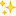 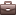 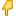 